АДМИНИСТРАЦИЯ ХАДЫЖЕНСКОГО ГОРОДСКОГО ПОСЕЛЕНИЯАПШЕРОНСКОГО РАЙОНАПОСТАНОВЛЕНИЕ  от 07.03.2018                                                                                          № 103г. ХадыженскОб утверждении порядка принятия решения о признании (об отказе в признании) молодых семей нуждающимися в жилых помещениях в целях участия в основном мероприятии "Обеспечение жильем молодых семей" государственной программы Российской Федерации "Обеспечение доступным и комфортным жильем и коммунальными услугами граждан Российской Федерации" на территории Хадыженского городского поселения Апшеронского районаВ соответствии с Жилищным кодексом Российской Федерации,  в целях реализации постановления Правительства Российской Федерации от 17.12.2010 года  N 1050 (ред. от 30.12.2017) "О реализации отдельных мероприятий государственной программы Российской Федерации "Обеспечение доступным и комфортным жильем и коммунальными услугами граждан Российской Федерации", статьей 14 Федерального Закона от 6 октября 2003 года № 131-ФЗ «Об общих принципах  организации  местного  самоуправления  в  Российской Федерации» п о с т а н о в л я ю:Утвердить порядок принятия решения о признании (об отказе в признании) молодых семей нуждающимися в жилых помещениях в целях участия в основном мероприятии "Обеспечение жильем молодых семей" государственной программы Российской Федерации "Обеспечение доступным и комфортным жильем и коммунальными услугами граждан Российской Федерации" на территории Хадыженского городского поселения Апшеронского района (далее – Порядок) (прилагается).Отделу по вопросам культуры, молодежи, физической культуры и спорта администрации Хадыженского городского поселения Апшеронского района (Чирко) официально опубликовать настоящее постановление на официальном сайте администрации Хадыженского городского поселения Апшеронского района. Контроль за исполнением настоящего постановления оставляю за собой.Постановление вступает в силу со дня официального опубликования.Глава Хадыженского городского поселения Апшеронского района                                                    Ф.В. Кравцов Порядок принятия решения о признании (об отказе в признании) молодых семей нуждающимися в жилых помещениях в целях участия в основном мероприятии "Обеспечение жильем молодых семей" государственной программы Российской Федерации "Обеспечение доступным и комфортным жильем и коммунальными услугами граждан Российской Федерации" на территории Хадыженского городского поселения Апшеронского района Раздел I. Общие положения1. Настоящий порядок разработан в соответствии с Жилищным кодексом Российской Федерации, в целях реализации постановления Правительства Российской Федерации от 17.12.2010 года  N 1050 (ред. от 30.12.2017) "О реализации отдельных мероприятий государственной программы Российской Федерации "Обеспечение доступным и комфортным жильем и коммунальными услугами граждан Российской Федерации".2. Порядок определяет последовательность действий при принятии решения о признании (отказе в признании) молодых семей, зарегистрированных по месту жительства на территории Хадыженского городского поселения Апшеронского района, нуждающимися в жилых помещениях в целях участия в основном мероприятии "Обеспечение жильем молодых семей" государственной программы Российской Федерации "Обеспечение доступным и комфортным жильем и коммунальными услугами граждан Российской Федерации" (далее - основное мероприятие). 3. Молодой семьей признается семья, возраст каждого из супругов которой либо одного родителя в неполной семье на день принятия решения о включении молодой семьи - участницы основного мероприятия в список претендентов на получение социальной выплаты в планируемом году не превышает 35 лет, причем оба супруга либо один родитель в неполной семье имеют постоянную регистрацию по месту жительства на территории Хадыженского городского поселения Апшеронского района (далее - молодая семья).
Раздел II. Порядок признания молодых семей нуждающимися в жилых помещениях в целях участия в основном мероприятии "обеспечение жильем молодых семей" государственной программы российской федерации "обеспечение доступным и комфортным жильем и коммунальными услугами граждан российской федерации" на территории Хадыженского городского поселения Апшеронского района4. Для рассмотрения вопроса о признании молодой семьи нуждающейся в жилом помещении в целях участия в основном мероприятии на территории Хадыженского городского поселения Апшеронского района (далее - признание молодой семьи нуждающейся в жилом помещении) молодая семья обращается в администрацию Хадыженского городского поселения Апшеронского района (далее – Администрация) с заявлением по форме согласно приложению N 1 к настоящему Порядку (далее - заявление), с приложением документов, предусмотренных пунктом 5 настоящего Порядка. В заявление должны быть включены все члены молодой семьи, имеющие регистрацию по месту жительства на территории Хадыженского городского поселения Апшеронского района.5. В целях признания молодой семьи нуждающейся в жилом помещении к заявлению прилагаются следующие документы:1) паспорт гражданина Российской Федерации с отметкой о регистрации по месту жительства заявителя и членов его семьи (стр. 2, 3, 5, 14, 17, 19);2) свидетельства о государственной регистрации актов гражданского состояния:- свидетельство о рождении (независимо от возраста) на всех членов семьи;- свидетельство о заключении (расторжении) брака, при наличии;- свидетельство об усыновлении, при наличии;- свидетельство о перемене имени, при наличии;3) выписка(и) из лицевого счета жилого(ых) помещения(ий), принадлежащего(их) и (или) принадлежавшего(их) в течение последних пяти лет гражданину и (или) членам его семьи на праве собственности, фактически занимаемого(ых) в течение последних пяти лет гражданином и (или) членами его семьи, составленная(ые) не ранее чем за два месяца до даты представления их в уполномоченный орган;4) правоустанавливающие и правоудостоверяющие документы гражданина и (или) членов его семьи на занимаемые и принадлежащие на праве собственности жилое(ые) помещение(я);5) справки из органа, осуществляющего технический учет жилищного фонда (ГУП КК "Крайтехинвентаризация"), и органа, осуществляющего государственную регистрацию прав на недвижимое имущество и сделок с ним (Управление Федеральной службы государственной регистрации, кадастра и картографии по Краснодарскому краю), о имеющихся (имевшихся) на праве собственности или ином подлежащем государственной регистрации праве жилого(ых) помещения(ий) и (или) земельного(ых) участка(ов), выделенного(ых) для строительства жилого(ых) дома(ов), составленные не ранее чем за 2 месяца до даты обращения, на всех членов семьи, в том числе на добрачную фамилию, а также на фамилии, имена, отчества членов молодой семьи, имевшиеся у них до изменения по различным основаниям. В случае если перемена фамилий, имен, отчеств была несколько раз, на каждые фамилию, имя, отчество.В случае регистрации по месту жительства в течение последних пяти лет членов молодой семьи за пределами Хадыженского городского поселения Апшеронского района - дополнительно справки из органа, осуществляющего технический учет жилищного фонда, и органа, осуществляющего государственную регистрацию прав на недвижимое имущество и сделок с ним с мест предыдущей регистрации, составленные не ранее даты выбытия из других муниципальных образований.6) технический паспорт жилого помещения по месту регистрации гражданина и членов его семьи, и технический(ие) паспорт(а) на жилое(ые) помещение(я), принадлежащее(ие) гражданину и (или) членам его семьи на праве собственности. Технический паспорт жилого помещения должен быть составлен по состоянию на дату не ранее пяти лет до даты представления его в Администрацию, либо должен содержать отметку органа технической инвентаризации о проведении технической инвентаризации жилого помещения в течение пяти лет до даты обращения в Администрацию.
Требование о предоставлении технического паспорта жилого помещения не распространяется на граждан, занимающих жилые помещения по договорам найма специализированного жилого помещения, договорам найма жилого помещения жилищного фонда коммерческого использования, договорам поднайма жилого помещения жилищного фонда социального использования, договорам безвозмездного пользования жилым помещением индивидуального жилищного фонда;7) соглашение об определении порядка пользования жилым помещением в случае наличия общей долевой собственности и самостоятельного выхода на земельный участок;8) договор найма (поднайма, безвозмездного пользования) жилого помещения, при наличии;9) решение о признании жилого помещения непригодным для проживания и (или) о признании многоквартирного дома аварийным и подлежащим сносу или реконструкции, при наличии;10) справка, подтверждающая тяжелую форму хронического заболевания согласно перечню, утвержденному Постановлением Правительства Российской Федерации от 16.03.2006 N 378, при наличии.6. Заявление в день поступления в Администрацию регистрируется в книге рассмотрения заявлений о признании (об отказе в признании) молодых семей нуждающимися в жилых помещениях в целях участия в основном мероприятии, на территории Хадыженского городского поселения Апшеронского района (далее - Книга рассмотрения заявлений), которая ведется Администрацией по форме согласно приложению N 2 к настоящему Порядку.7. Общий срок принятия решения о признании молодой семьи нуждающейся в жилом помещении составляет не более 15 рабочих дней со дня представления заявления и всех необходимых документов.8. Признание (отказ в признании) молодой семьи нуждающейся в жилом помещении осуществляется в соответствии со статьями 51, 53, 54 Жилищного кодекса Российской Федерации с учетом статьи 9 Закона Краснодарского края от 29.12.2008 N 1655-КЗ "О порядке ведения органами местного самоуправления учета граждан в качестве нуждающихся в жилых помещениях".9. Определение уровня обеспеченности общей площадью жилого помещения в целях признания гражданина и членов его семьи нуждающимися в жилом помещении производится в отношении молодой семьи с применением учетной нормы, установленной постановлением администрации Хадыженского городского поселения Апшеронского района от 18.04.2011 года № 228 «Об установлении учетной нормы и нормы предоставления площади жилого помещения муниципального жилищного фонда, предоставляемого гражданам по договору социального найма в Хадыженском городском поселении Апшеронского района»В случае регистрации по месту жительства членов молодой семьи в течение последних пяти лет на территории других муниципальных образований определение уровня обеспеченности общей площадью жилых помещений на территории таких муниципальных образований в целях выявления действий по намеренному ухудшению жилищных условий производится в отношении молодой семьи с применением учетной нормы, установленной нормативными правовыми актами органов местного самоуправления указанных муниципальных образований. Данные нормативные акты предоставляются гражданином самостоятельно.При определении уровня обеспеченности общей площадью жилого помещения учитывается суммарный размер общей площади всех пригодных для проживания жилых помещений, занимаемых в качестве членов семьи собственника, а также занимаемых по договорам социального найма, и (или) жилых помещений, и (или) части жилого(ых) помещения(ий), принадлежащих на праве собственности членам молодой семьи.Размер общей площади части жилого дома, принадлежащего двум и более собственникам, имеющей самостоятельный выход на земельный участок и являющейся не выделенной в натуре долей в праве общей долевой собственности на жилое помещение, учитывается как общая площадь, находящаяся в реальном пользовании членов молодой семьи, согласно заключенному в установленном порядке соглашению об определении порядка пользования жилым помещением или согласно вступившему в силу решению суда об определении порядка пользования жилым помещением.10. Уровень обеспеченности общей площадью жилого помещения определяется как отношение суммарного размера общей площади жилых помещений к количеству всех зарегистрированных по месту жительства в данных жилых помещениях (частях жилых помещений), за исключением:1) поднанимателей данного(ых) жилого(ых) помещения(ий) жилищного фонда социального использования;2) нанимателей данного(ых) жилого(ых) помещения(ий) жилищного фонда коммерческого использования;3) граждан, проживающих в данном(ых) жилом(ых) помещении(ях) индивидуального жилищного фонда по договору безвозмездного пользования;4) граждан, которые приобрели (построили) жилые помещения с использованием бюджетных средств, полученных ими в установленном порядке от органа государственной власти или органа местного самоуправления, но с регистрационного учета по прежнему месту жительства в данном жилом помещении не сняты.Временные жильцы, зарегистрированные в данном(ых) жилом(ых) помещении(ях) (части(ях) жилого помещения(ий)) по месту пребывания, при определении уровня обеспеченности общей площадью жилого помещения не учитываются.11. При определении уровня обеспеченности общей площадью жилого помещения, за исключением указанных в пунктах 9, 10 настоящего Порядка случаев, не учитывается общая площадь жилого помещения, занимаемого молодой семьей по договору:1) найма специализированного жилого помещения;2) поднайма жилого помещения жилищного фонда социального использования;3) найма жилого помещения жилищного фонда коммерческого использования;4) безвозмездного пользования жилым помещением индивидуального жилищного фонда.Общая площадь жилого помещения, занимаемого молодой семьей по договору поднайма жилого помещения жилищного фонда социального использования, по договору найма жилого помещения жилищного фонда коммерческого использования либо по договору безвозмездного пользования жилым помещением индивидуального жилищного фонда, заключенному с отцом, матерью, дедушкой, бабушкой, братом, сестрой, учитывается при определении уровня обеспеченности общей площадью жилого помещения.12. Основаниями для отказа в признании молодой семьи нуждающейся в жилом помещении являются:1) отсутствие одного или нескольких документов, наличие которых предусмотрено пунктом 5 настоящего Порядка;2) несоответствие возраста молодой семьи;3) представлены документы, которые не подтверждают право молодой семьи быть признанной нуждающейся в жилом помещении;4) не истек предусмотренный статьей 53 Жилищного кодекса Российской Федерации срок.В случае представления гражданином не в полном объеме документов, указанных в пункте 5 настоящего Порядка, работником Администрации не позднее 3 рабочих дней с даты принятия заявления подготавливается уведомление о необходимости представления недостающих документов, которое выдается заявителю под роспись или направляется заказным письмом с уведомлением о вручении.В случае непредставления гражданином недостающих документов в течение тридцати рабочих дней со дня вручения гражданину данного уведомления либо представления им письменного заявления об отказе от представления недостающих документов, указанных в уведомлении, принимается решение о наличии (отсутствии) у молодой семьи предусмотренных законодательством оснований признания нуждающейся в жилом помещении на основании имеющихся документов.13. Решение о признании молодой семьи нуждающейся в жилом помещении оформляется в форме уведомления гражданина о наличии (отсутствии) у него предусмотренных законодательством оснований признания нуждающимся в жилом помещении по форме, утвержденной приказом департамента жилищно-коммунального хозяйства Краснодарского края от 18.11.2015 N 203 "Об организации учета в качестве нуждающихся в жилых помещениях малоимущих граждан и граждан отдельных категорий".14. Уведомление гражданина о наличии (отсутствии) у него предусмотренных законодательством оснований признания нуждающимся в жилом помещении в течение 1 рабочего дня, следующего за днем принятия решения, выдается гражданину под роспись или направляется заказным письмом с уведомлением о вручении. В Книге рассмотрения заявлений производится отметка о способе его направления.После принятия решения о признании (об отказе в признании) молодой семьи нуждающейся в жилом помещении в целях участия в основном мероприятии на территории Хадыженского городского поселения Апшеронского района полученные от граждан документы не возвращаются.15. В случае допущения технических ошибок в документах, выданных в результате принятия решения о признании (об отказе в признании) молодой семьи нуждающейся в жилом помещении, они устраняются Администрацией в течение 5 рабочих дней.Раздел III Порядок обжалования решения и действий (бездействия) должностных лиц16. Жалобы на действия (бездействие) должностных лиц, муниципальных служащих могут подаваться в адрес главы Хадыженского городского поселения Апшеронского района. Жалобы на решения, принятые Администрацией, действия (бездействие) должностных лиц, муниципальных служащих могут подаваться главе Хадыженского городского поселения Апшеронского района, заместителю главы Хадыженского городского поселения Апшеронского района, координирующему работу по жилищным вопросам.17. Жалоба может быть направлена по почте, по электронной почте, адрес электронной почты: hadadmin@mail.ru, с использованием информационно-телекоммуникационной сети Интернет, официального интернет-портала администрации Хадыженского городского поселения Апшеронского района, адрес официального сайта (http://had.apsheronsk-oms.ru), а также может быть принята при личном приеме заявителя.18. Жалоба должна содержать:1) фамилию, имя, отчество (последнее - при наличии), сведения о месте жительства заявителя, а также номер (номера) контактного телефона, адрес (адреса) электронной почты (при наличии) и почтовый адрес, по которым должен быть направлен ответ заявителю;2) сведения об обжалуемых решениях, принятых Администрацией, и действиях (бездействии) должностных лиц, муниципальных служащих;3) доводы, на основании которых заявитель не согласен с решением, принятым Администрацией и действием (бездействием) должностного лица, муниципального служащего. Заявителем могут быть представлены документы (при наличии), подтверждающие доводы, содержащиеся в жалобе, либо их копии.19. Жалоба, поступившая в Администрацию, подлежит рассмотрению в течение 15 рабочих дней со дня ее регистрации.20. По результатам рассмотрения жалобы Администрация принимает одно из следующих решений:1) об удовлетворении жалобы, в том числе в форме принятия нового решения;2) об отказе в удовлетворении жалобы.Не позднее дня, следующего за днем принятия решения, указанного в настоящем пункте, заявителю в письменной форме и, по его желанию, в электронной форме направляется мотивированный ответ о результатах рассмотрения жалобы.21. В случае установления в ходе или по результатам рассмотрения жалобы признаков состава административного правонарушения или преступления, имеющиеся материалы незамедлительно направляются в органы прокуратуры.22. В случае несогласия с решением, принятым по жалобе, оно может быть обжаловано членами молодой семьи или их законными представителями в судебном порядке.Заместитель главы Хадыженского городскогопоселения Апшеронского района                                                    Е.В. ИсхаковаПриложение N 1
к Порядку принятия решения о признании (об отказе в признании) молодых семей нуждающимися в жилых помещениях в целях участия в основном мероприятии "Обеспечение жильем молодых семей" государственной программы Российской Федерации "Обеспечение доступным и комфортным жильем и коммунальными услугами граждан Российской Федерации" на территории Хадыженского городского поселения Апшеронского района Исполняющему обязанности главы Хадыженского городского поселения Апшеронского районаЕ.В.Исхаковой
от ________________________________________
                                          (фамилия)
___________________________________________
                                              (имя)
__________________________________________,
                                          (отчество)зарегистрированного(ой) по месту жительства
по адресу: ________________________________
(почтовый индекс, населенный пункт,
__________________________________________,
улица, номер дома, корпуса, квартиры)
___________________________________________
номера телефонов: домашнего _________________,
мобильного _____________, рабочего ___________ЗАЯВЛЕНИЕо выдаче уведомления о наличии (отсутствии) у гражданина предусмотренных законодательством оснований признания нуждающимся в жилом помещенииПрошу Вас выдать мне уведомление по установленной форме о наличии у
меня (и членов моей семьи) предусмотренных законодательством оснований быть признанным нуждающимся в жилом помещении.Я (и вышеуказанные дееспособные члены моей семьи) даю (даем) согласие на получение уполномоченным органом любых данных, необходимых для проверки представленных мною сведений и восполнения отсутствующей информации, от соответствующих федеральных, краевых органов государственной власти и органов местного самоуправления, организаций всех форм собственности, а также на обработку и использование моих (наших) персональных данных.Я (мы) предупрежден(ы) о последствиях, наступающих при выявлении в представленных документах сведений, не соответствующих действительности, а также об ответственности, предусмотренной статьей 327 Уголовного кодекса Российской Федерации, за подделку документов.
Приложение: _____ документов, необходимых для рассмотрения заявления, на
_____ листах.
Подписи
заявителя и всех дееспособных членов его семьи______________________________________________
(Ф.И.О.)
______________________________________________
(Ф.И.О.)
"____"________________г.Место для оттиска штампа            и времени принятия  заявления со всеми                   необходимыми документами                            "____" ___________________ г.Заместитель главы Хадыженского городскогопоселения Апшеронского района 	       Е.В.ИсхаковаПриложение N 2
к Порядку принятия решения о признании (об отказе в признании) молодых семей нуждающимися в жилых помещениях в целях участия в основном мероприятии "Обеспечение жильем молодых семей" государственной программы Российской Федерации "Обеспечение доступным и комфортным жильем и коммунальными услугами граждан Российской Федерации" на территории Хадыженского городского поселения Апшеронского района КНИГАо выдаче уведомления о наличии (отсутствии) у гражданина предусмотренных законодательством оснований признания нуждающимся в жилом помещении в целях участия в основном мероприятии "Обеспечение жильем молодых семей" государственной программы Российской Федерации "Обеспечение доступным и комфортным жильем и коммунальными услугами граждан Российской Федерации" на территории Хадыженского городского поселения Апшеронского района
Заместитель главы Хадыженского городскогопоселения Апшеронского района 	       Е.В.ИсхаковаПРИЛОЖЕНИЕУТВЕРЖДЕНпостановлением администрацииХадыженского городского поселенияот 07.03.2018  № 120N п/пФамилия, имя, отчество (полностью) заявителя и членов его семьиДата рождения (число, месяц, год)Родственные отношения членов семьи по отношению к заявителюПримечаниеN п/пДата подачи заявленияФ.И.О.
гражданина
и членов
его семьи, родственные
отношенияАдрес регистрации по месту
жительстваНомер и дата выдачи уведомления гражданина о наличии (отсутствии) у него предусмотренных
законодательством
оснований признания нуждающимся в жилом помещенииНомер и дата выдачи уведомления гражданина о наличии (отсутствии) у него предусмотренных
законодательством
оснований признания нуждающимся в жилом помещенииСпособ направления уведомления (вручено лично/
направлено
почтой)Округо наличииоб отсутствии12345678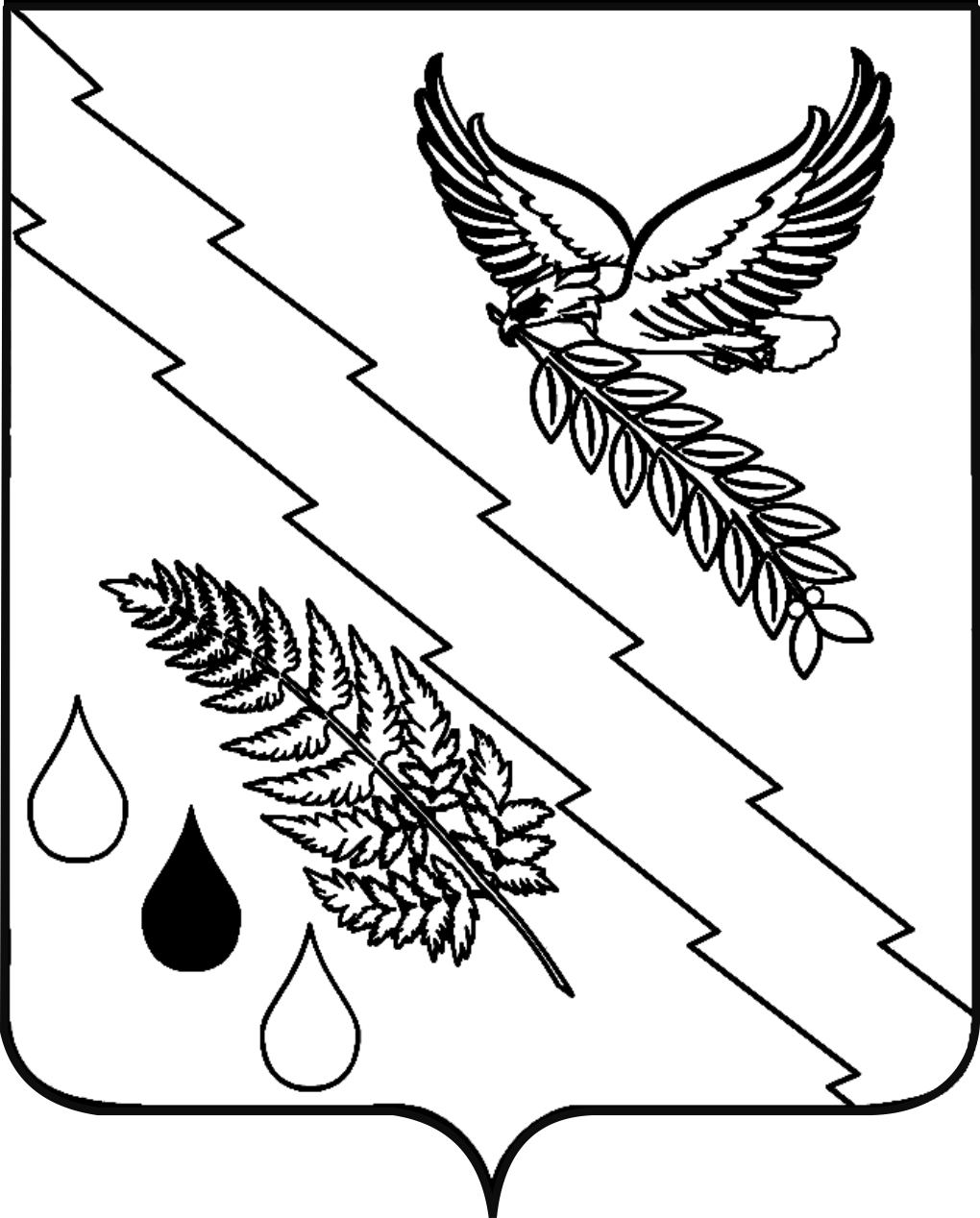 